Name:RAMA. Mamidala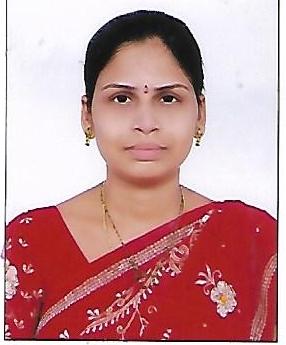 Qualification :      M.Tech   (JNTUH)Qualification :      M.Tech   (JNTUH)Experience: 10 yearsExperience: 10 yearsArea of Interest: ProgrammingArea of Interest: ProgrammingSubjects Taught: C ,C++, JAVA, NPSubjects Taught: C ,C++, JAVA, NPWorkshops/Seminars/FDP’s Attended:ISTE Workshop on DataBase Management SystemsSoft ComputingSales Force Trailhead Developer Educator3 days Work shop on R – programming (2018) Workshops/Seminars/FDP’s Attended:ISTE Workshop on DataBase Management SystemsSoft ComputingSales Force Trailhead Developer Educator3 days Work shop on R – programming (2018) 